West Dereham Parish CouncilFARM TENANCY TO LETAllotment Land off Hilgay Road, West Dereham7.98 Hectares (19.7 Acres) 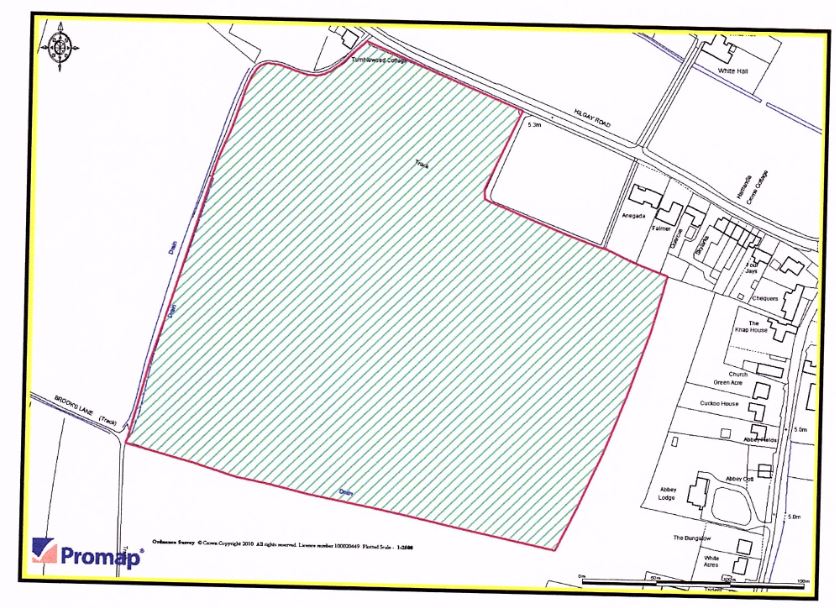 TO BE LET BY FORMAL TENDER FOR SUBMISSION DETAILS EMAIL: clerk@westderehamparishcouncil.uk FOR SUBMISSION DETAILS COMMENCING 11TH OCTOBER 2017THREE YEAR FARM BUSINESS TENANCYCLOSING DATE FOR TENDERS IS 1ST AUGUST 2017